Lespréjugés des Wallons et des Flamands de Walen 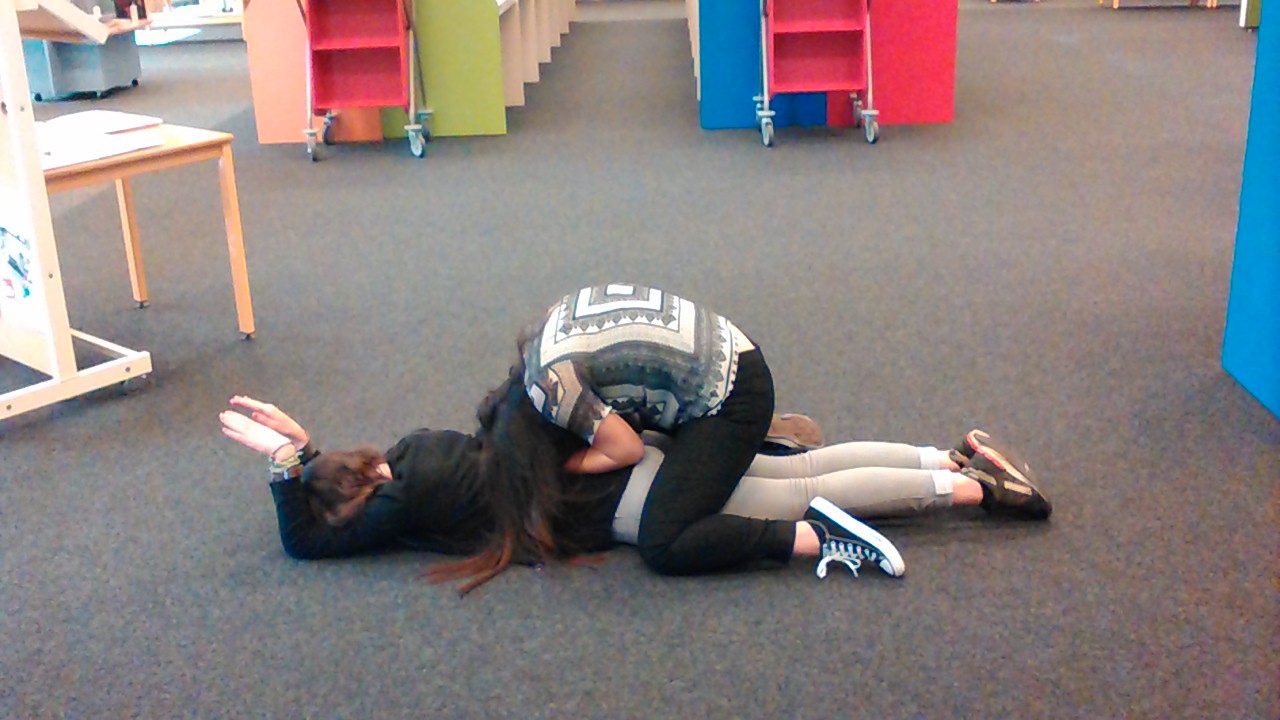 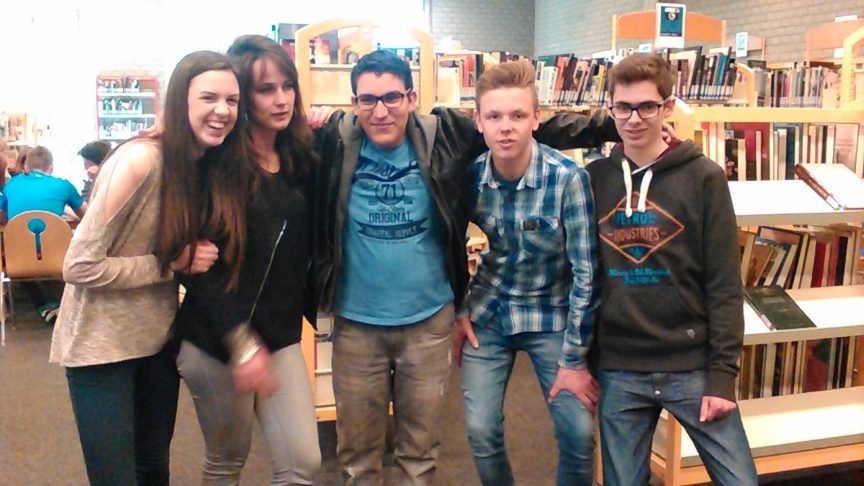 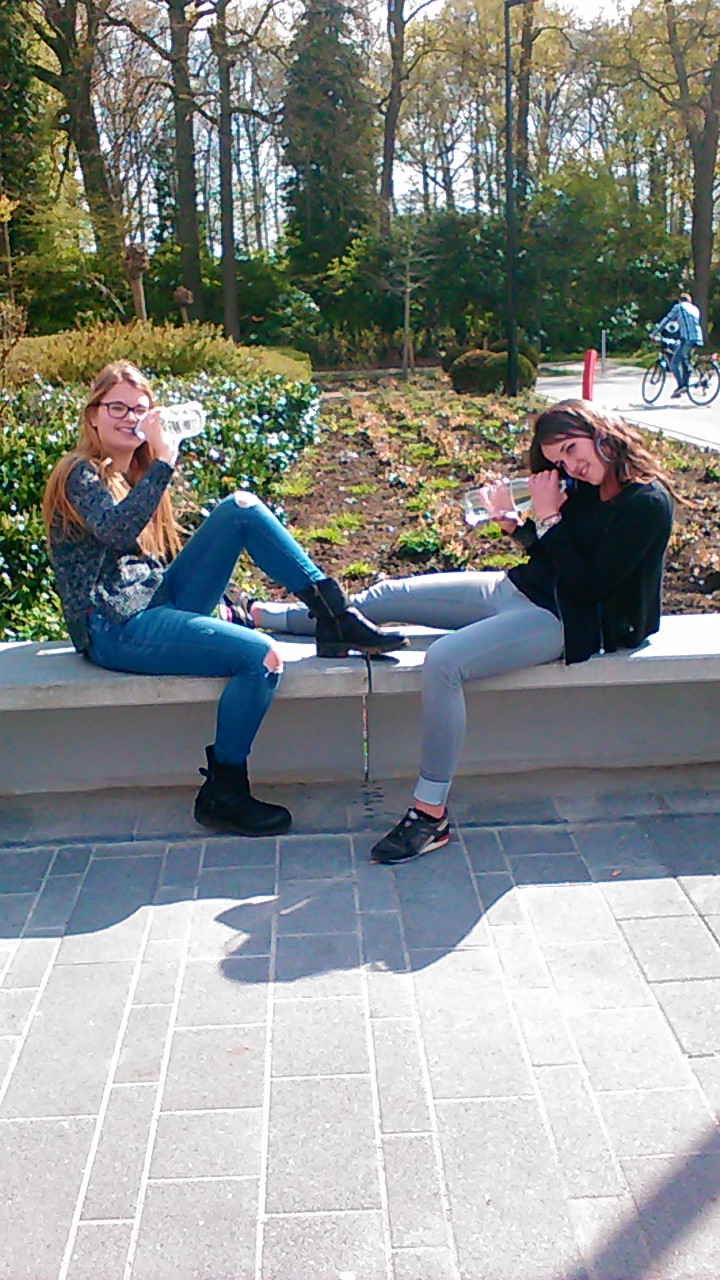 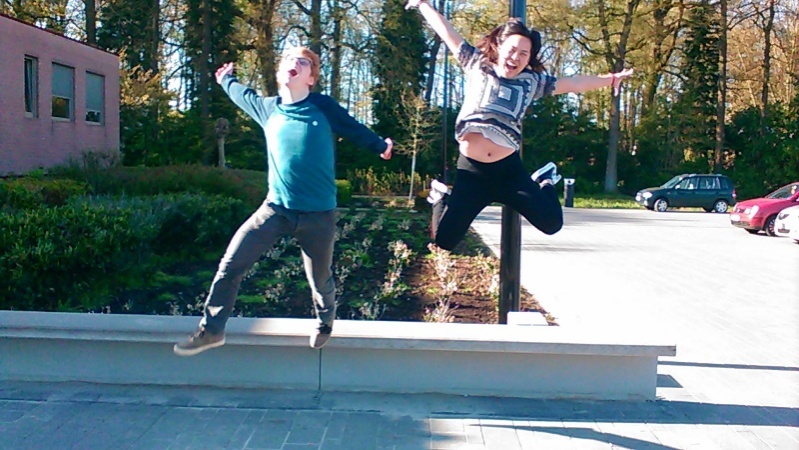 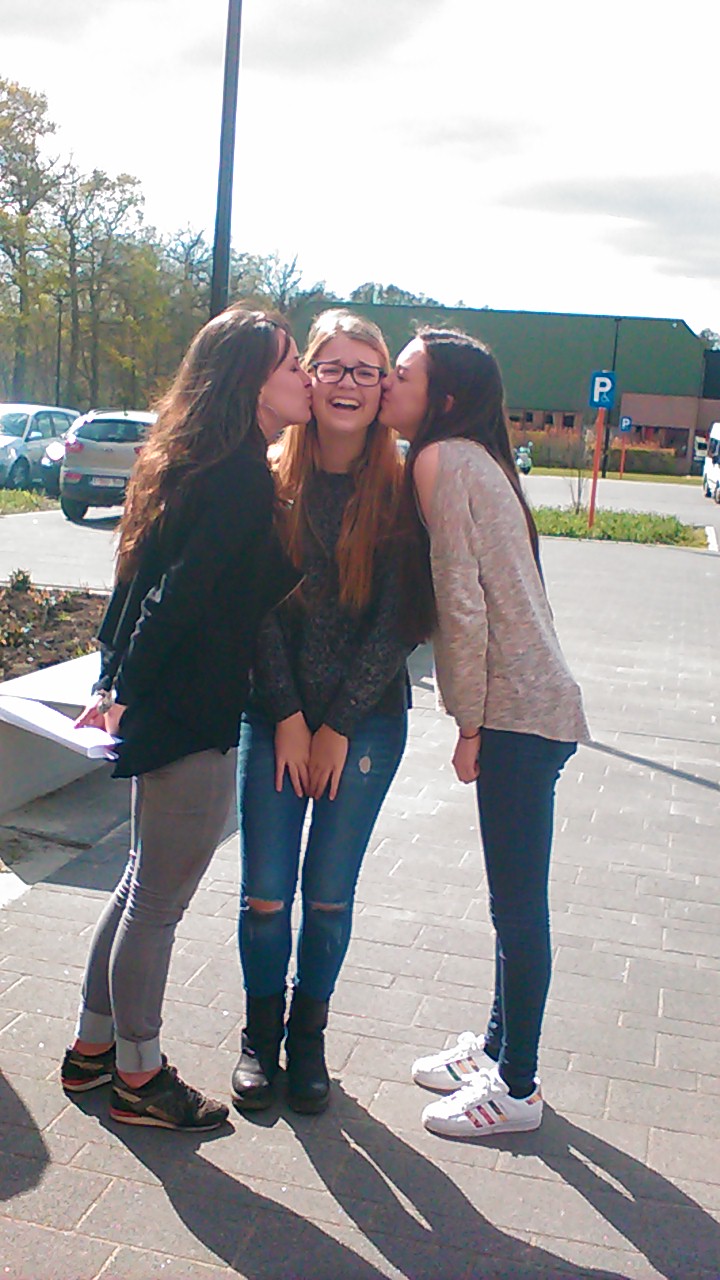 Les Flamands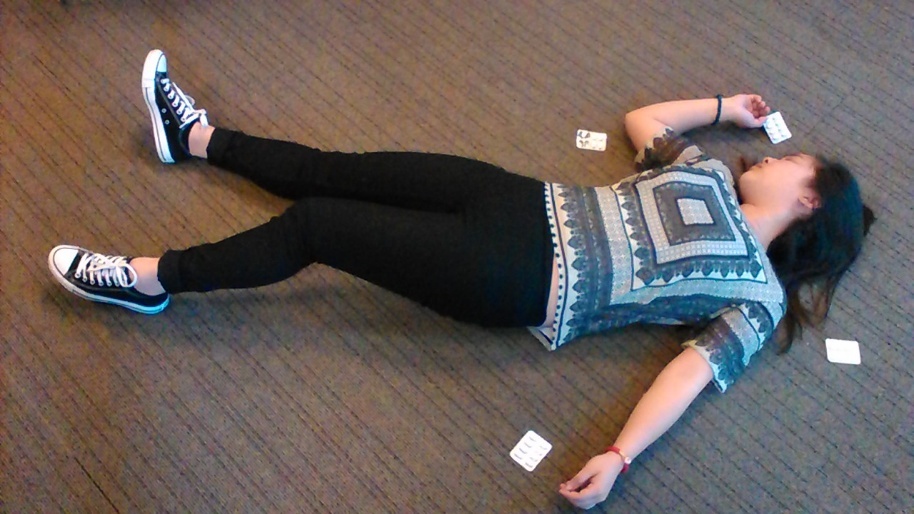 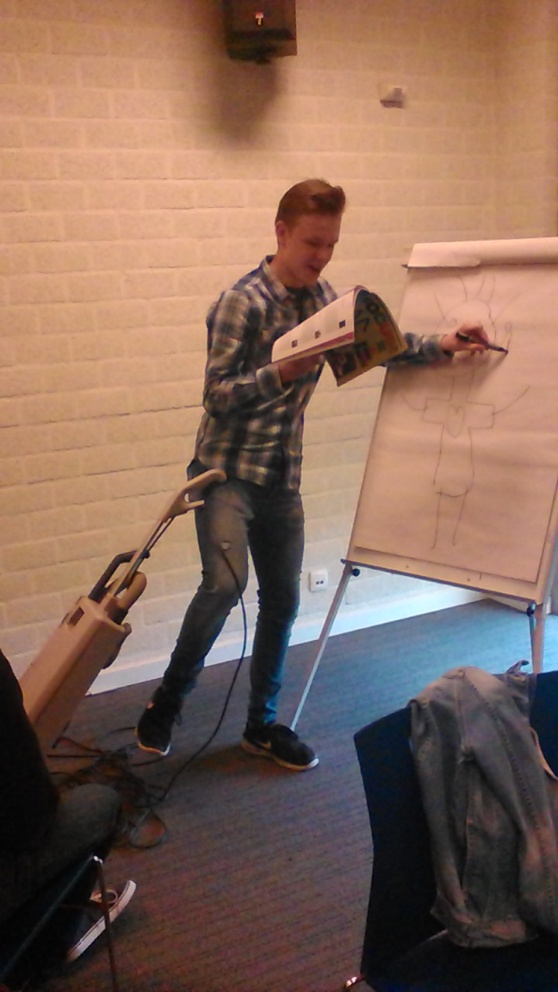 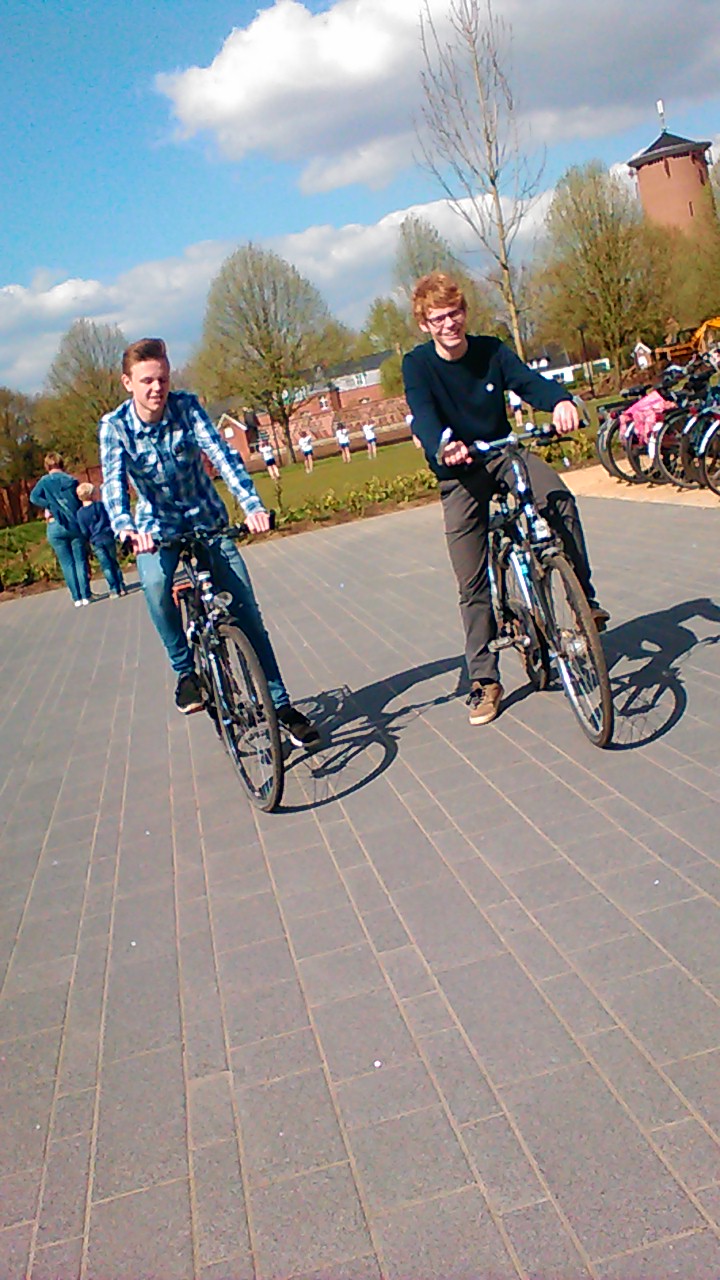 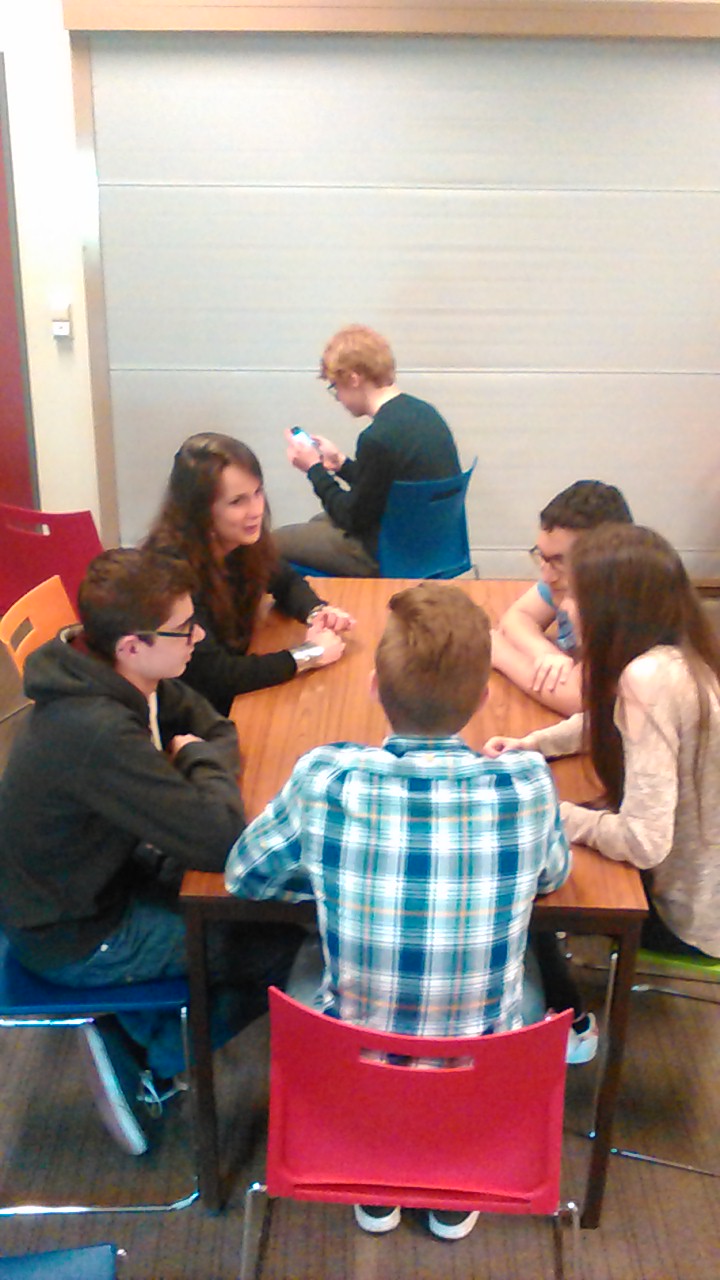 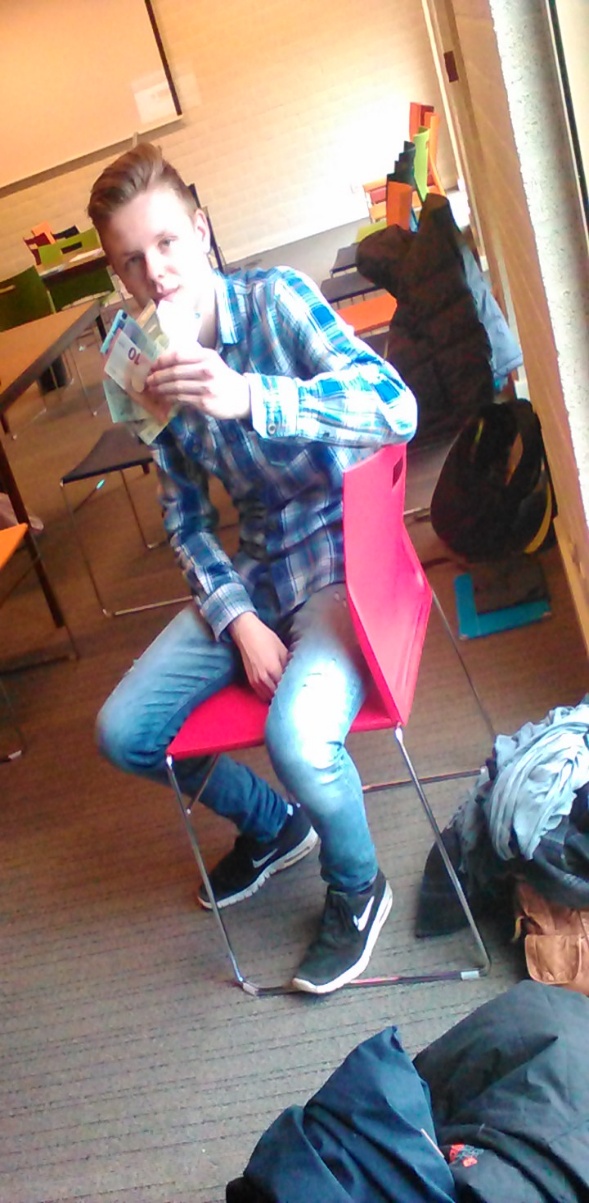 